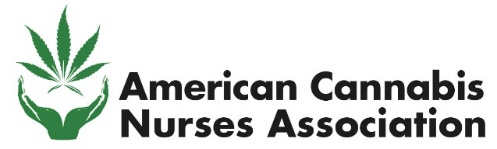 PERSONAL INFORMATIONName_______________________________________   Membership #_______________________Phone____________________________ Email__________________________________________ECONOMIC HARDSHIP SCHOLARSHIP APPLICATIONThe following two areas should be addressed in a maximum of 600 words:•	Discuss how attending the Cannabis Care Conference will help you fulfill your academic/career goals or help your current financial situation or hardship.INNOVATORS SCHOLARSHIP APPLICATIONThe following three areas should be addressed in a maximum of 600 words:•	Describe your learning needs to counsel patients and help them determine the right medicine.•	In the dispensary setting, what are some things you could implement to benefit the patient's well-being?•	Your plans for applying the knowledge gained at conference with patient populations and/ or with fellow students or colleagues. PRESIDENTS SCHOLARSHIP APPLICATION STUDENTS: UNDERGRADUATEThe following three areas should be addressed in a maximum of 600 words:•	What cannabis care nursing means to me.•	The holistic nature of cannabis care nursing.•	My plans for applying the knowledge gained at conference with patient populations and/or with fellow students or colleagues.PRESIDENTS SCHOLARSHIP APPLICATION STUDENTS: GRADUATEThe following three areas should be addressed in a maximum of 600 words:•	What cannabis care nursing means to me.•	The holistic nature of cannabis care nursing.•	My plans for applying the knowledge gained at conference with patient populations and/or with fellow students or colleagues.PLEASE ACKNOWLEDGE THE FOLLOWING:I understand by submitting this application, my name/image may be featured in ACNA and Cannabis Care 2020 Conference announcements and promotions.I understand if I win, my information may be viewed by the public and ACNA is not responsible for any losses - financial, reputation, physical, or otherwise.I understand that I will be expected to attend the event and only the registration cost is covered.I have uploaded my competitive essay(PRESIDENTS ONLY) I have uploaded documentation to confirm my enrollment in accredited prelicensure or graduate nursing programBy typing in your full name, you acknowledge this document in its entirety and agree to the terms.SIGNATURE__________________________________      DATE_______ /_______ /_______